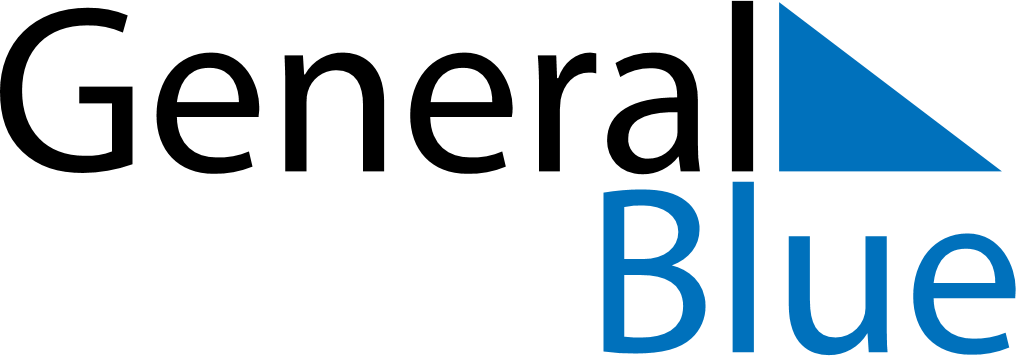 May 2024May 2024May 2024May 2024May 2024May 2024Inuvik, Northwest Territories, CanadaInuvik, Northwest Territories, CanadaInuvik, Northwest Territories, CanadaInuvik, Northwest Territories, CanadaInuvik, Northwest Territories, CanadaInuvik, Northwest Territories, CanadaSunday Monday Tuesday Wednesday Thursday Friday Saturday 1 2 3 4 Sunrise: 5:46 AM Sunset: 11:57 PM Daylight: 18 hours and 11 minutes. Sunrise: 5:41 AM Sunset: 12:02 AM Daylight: 18 hours and 20 minutes. Sunrise: 5:36 AM Sunset: 12:06 AM Daylight: 18 hours and 30 minutes. Sunrise: 5:31 AM Sunset: 12:11 AM Daylight: 18 hours and 40 minutes. 5 6 7 8 9 10 11 Sunrise: 5:26 AM Sunset: 12:16 AM Daylight: 18 hours and 49 minutes. Sunrise: 5:21 AM Sunset: 12:21 AM Daylight: 19 hours and 0 minutes. Sunrise: 5:16 AM Sunset: 12:26 AM Daylight: 19 hours and 10 minutes. Sunrise: 5:11 AM Sunset: 12:31 AM Daylight: 19 hours and 20 minutes. Sunrise: 5:05 AM Sunset: 12:36 AM Daylight: 19 hours and 31 minutes. Sunrise: 5:00 AM Sunset: 12:42 AM Daylight: 19 hours and 41 minutes. Sunrise: 4:54 AM Sunset: 12:47 AM Daylight: 19 hours and 52 minutes. 12 13 14 15 16 17 18 Sunrise: 4:49 AM Sunset: 12:53 AM Daylight: 20 hours and 4 minutes. Sunrise: 4:43 AM Sunset: 12:59 AM Daylight: 20 hours and 15 minutes. Sunrise: 4:37 AM Sunset: 1:05 AM Daylight: 20 hours and 27 minutes. Sunrise: 4:31 AM Sunset: 1:11 AM Daylight: 20 hours and 40 minutes. Sunrise: 4:24 AM Sunset: 1:17 AM Daylight: 20 hours and 52 minutes. Sunrise: 4:18 AM Sunset: 1:24 AM Daylight: 21 hours and 6 minutes. Sunrise: 4:11 AM Sunset: 1:31 AM Daylight: 21 hours and 20 minutes. 19 20 21 22 23 24 25 Sunrise: 4:03 AM Sunset: 1:39 AM Daylight: 21 hours and 35 minutes. Sunrise: 3:55 AM Sunset: 1:47 AM Daylight: 21 hours and 52 minutes. Sunrise: 3:46 AM Sunset: 1:56 AM Daylight: 22 hours and 10 minutes. Sunrise: 3:35 AM Sunset: 2:07 AM Daylight: 22 hours and 31 minutes. Sunrise: 3:21 AM Sunset: 2:21 AM Daylight: 22 hours and 59 minutes. Sunrise: 12:00 AM Sunset: 4:59 PM Daylight: 0 hours and 0 minutes. Sunrise: 12:00 AM Sunset: 4:59 PM Daylight: 0 hours and 0 minutes. 26 27 28 29 30 31 Sunrise: 12:00 AM Sunset: 4:59 PM Daylight: 0 hours and 0 minutes. Sunrise: 12:00 AM Sunset: 4:59 PM Daylight: 0 hours and 0 minutes. Sunrise: 12:00 AM Sunset: 4:59 PM Daylight: 0 hours and 0 minutes. Sunrise: 12:00 AM Sunset: 4:59 PM Daylight: 0 hours and 0 minutes. Sunrise: 12:00 AM Sunset: 4:59 PM Daylight: 0 hours and 0 minutes. Sunrise: 12:00 AM Sunset: 4:59 PM Daylight: 0 hours and 0 minutes. 